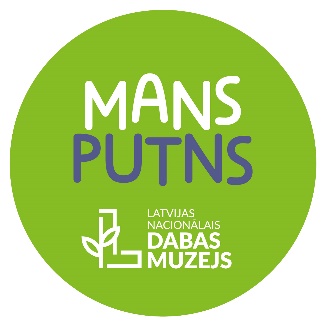 Fotokonkursa „Mans putns 2023” nolikumsRīkotāji: Latvijas Nacionālais dabas muzejs Mērķis: Veicināt sabiedrības interesi  par Latvijas dabas daudzveidību un aizsardzību. Veidot sabiedrībā izpratni par dabā notiekošajiem procesiem, cilvēka vietu un lomu tajos, sekmēt pozitīvas vides apziņas veidošanos sabiedrībā. FOTOKONKURSA NOTEIKUMIFotogrāfiju uzņemšanas vieta – Latvija.Fotokonkursā var piedalīties Latvijas fotogrāfi – amatieri.Fotogrāfiju objekti – savvaļas putni (mājputnu un nebrīvē turētu putnu fotogrāfijas netiks vērtētas).Fotogrāfijas uzņemtas no 01.01.2022. līdz 26.03.2023.Fotogrāfiju iesniegšanas termiņš – 26.03.2023. 23.59 pēc Latvijas laika.Fotoizstādes „Mans putns 2023” atklāšana, uzvarētāju paziņošana un apbalvošana notiks 14.04.2023. plkst. 15.00 Latvijas Nacionālā dabas muzeja 1. stāva izstāžu zālē. 6.1. Nepārvaramas varas (neparedzamu apstākļu) dēļ var tikt mainīts 6.punktā minētā pasākuma datums, laiks un pasākuma forma (klātiene, attālināti).Detalizēti tehniskie noteikumi (Nolikuma 1.pielikumā) izstrādāti, lai nodrošinātu visiem fotokonkursa dalībniekiem vienādas iespējas.  Fotogrāfiju iesniegšana 8.1. Viens dalībnieks drīkst iesniegt ne vairāk kā trīs drukātas krāsainas fotogrāfijas, 30x40 cm izmērā. 8.2. Fotogrāfijas un pieteikums ar norādi – Fotokonkursam „Mans putns 2023” jāiesniedz:Sūtot pa pastu, adrese: Latvijas Nacionālais dabas muzejs, K. Barona iela 4, Rīga, LV–1050 līdz 26.03.2023. (pasta zīmogs);Atstājot sūtījumu muzejā jebkurā dienā laikā no plkst. 8.00 līdz 20.00 līdz 26.03.2023.8.4. Bērnu grupā jāiesniedz likumiskā pārstāvja parakstīts pieteikums un apliecinājums par bērnu vai aizbilstamo.8.5. Pieteikums un apliecinājums:pieejams muzeja tīmekļa vietnē,drukātā veidā tos var saņemt muzejā, aizpildīt un pievienot fotogrāfijām,parakstītu ar elektronisko parakstu, ieskanētu vai dokumenta fotogrāfiju var nosūtīt uz e-pastu mansputns2023@lndm.gov.lv. Fotogrāfiju vērtēšanas kritēriji:9.1. Darba atbilstība fotokonkursa mērķim un Nolikumam.9.2. Darba satura kvalitāte un unikalitāte (mākslinieciskais izpildījums un tehniskā kvalitāte, fotografētā objekta unikalitāte un iemūžinātā brīža vienreizīgums).Fotokonkursa darbu vērtēšana10.1. Fotogrāfiju vērtēšana notiks laikā no 30.03.2023. līdz 06.04.2023. 10.2. Iesniegtie darbi tiks vērtēti četrās vecuma grupās:bērni (līdz 12 gadiem)jaunieši (13–20 gadi)pieaugušie (21–50 gadi)seniori (vecāki par 51 gadu). 10.3. Iesniegto darbu vērtēšanu veic komisija:dabas fotogrāfs Aivars Petriņš,biedrības „Foto.lv” valdes loceklis Juris Kmins,Rīgas Nacionālā zooloģiskā dārza darbam komisijā pilnvaroti pārstāvji,Latvijas Nacionālā dabas muzeja darbam komisijā pilnvaroti pārstāvji.10.4. Vērtēšanas komisija iesniegto fotogrāfiju vērtēšanu veic slēgtās sēdēs. Komisijai ir tiesības pieprasīt papildus informāciju no dalībnieka, ja darba izvērtēšanai tāda nepieciešama. Komisija savā darbā ievēro konfidencialitātes un personas datu aizsardzības prasības. Konkursā pieteikto dalībnieku personu dati un papildus informācija, kas ietverta pieteikuma anketā, netiek izpausta trešajām personām, izņemot dalībnieka vārdu, uzvārdu un vecuma grupu.10.5. Vērtēšanas komisija izvērtē iesniegtos darbus saskaņā ar Nolikuma 9. punktu. Vērtēšanas komisija noteiks 4 labākos darbus (katrā vecuma grupā 1). Rīkotāji var piešķirt arī specbalvas. Līdz fotoizstādes „Mans putns 2023” atklāšanai darbu vērtēšanas rezultāti izpausti netiek.11. Pieteicēja personas datu apstrāde11.1. Balstoties uz dalībnieka piekrišanu fotokonkursa Nolikumam, dalībnieka personas datus – vārds, uzvārds, adrese, vecuma grupa, e-pasta adrese – Latvijas Nacionālais dabas muzejs (reģ. Nr. 90000027926, adrese: K. Barona iela 4, Rīga, LV-1050, e-pasts: pasts@lndm.gov.lv, tālrunis: 67356023) kā personas datu pārzinis apstrādās vienīgi šī fotokonkursa pārvaldības nolūkā, kā izklāstīts šajā Nolikumā. Fotokonkursa dalībnieku personas dati netiks nodoti trešajām pusēm, izņemot izmantošanu saderīgam mērķim – fotokonkursa publicitātei, saziņai ar fotokonkursa dalībniekiem, balvu piešķiršanai, fotokonkursa labāko darbu izstādei. Dalībnieka personas dati -adrese, vecuma grupa, e-pasta adrese- tiks glabāti konkursa administrēšanas nolūkā un tiks dzēsti līdz 2024. gada 29. februārim. Dalībnieka personas dati -vārds, uzvārds- tiks glabāti konkursa administrēšanas nolūkā visu Darba glabāšanas laiku.11.2. Atteikties no dalības fotokonkursā un dzēst personas datus var, sūtot pieprasījumu uz mansputns2023@lndm.gov.lv. 11.3. Papildus informācija par personas datu apstrādi, rakstot uz  mansputns2023@lndm.gov.lv. 11.4. Ar Datu aizsardzības speciālistu var sazināties, rakstot uz e-pasta adresi das@varam.gov.lv. Sūdzību par personas datu apstrādi var  iesniegt Datu valsts inspekcijai.12. Saziņa ar fotokonkursa dalībniekiem12.1. Fotokonkursa dalībniekiem informācija par fotokonkursa aktualitātēm tiks sūtīta uz pieteikumā norādīto e-pasta adresi. 13. Fotokonkursam iesniegto darbu publicēšana13.1. Fotokonkursam iesniegto fotogrāfiju autori patur savas autora mantiskās un nemantiskās tiesības.13.2. Pretendenti, iesniedzot pieteikumu, apliecina, ka ir fotogrāfiju autori un īpašnieki. Iesniegtās fotogrāfijas ir pretendenta oriģināldarbs, nav pārkāptas citu personu intelektuālā īpašuma tiesības. 13.3. Gadījumā, ja pret fotokonkursa rīkotājiem tiek vērstas trešo personu prasības par autora īpašuma tiesību pārkāpumiem, kas tieši vai netieši saistīti ar fotokonkursam iesniegtajām fotogrāfijām, pretendents apņemas atbildēt par šīm trešo personu prasībām un nekavējoši atbrīvo fotokonkursa rīkotājus no jebkādas atbildības šajā sakarā.13.4. Iesniedzot fotokonkursa pieteikuma anketu, dalībnieki norāda fotogrāfijas autora vārdu, uzvārdu un vecuma grupu un piekrīt:1) fotogrāfiju izvietošanai izstādē „Mans putns 2023” muzeja telpās, kā arī fotogrāfiju publicēšanai muzeja tīmekļa vietnē un masu medijos fotokonkursa un izstādes publicitātes nolūkā;2) fotogrāfiju publicēšanai muzeja sadarbības partneru vai atbalstītāju tīmekļa vietnēs, izdevumos, sociālo tīklu kontos.14. Informācija par fotokonkursu – dmitrijs.boiko@lndm.gov.lv. Fotokonkursa „Mans putns 2023” nolikums, 1.pielikumsDETALIZĒTI TEHNISKIE NOTEIKUMIVispārīgi: Fotogrāfijas iesniedzējam ir jābūt fotogrāfijas autoram vai pieteicējam (par bērnu vai aizbilstamo).Piedaloties fotokonkursā, pieteicējs apstiprina, ka ir iesūtītās fotogrāfijas autors un norāda visas nepieciešamās tiesības un atļaujas, ieskaitot autortiesības uz fotogrāfiju.  Fotogrāfijai jāpievieno darba nosaukums.Fotogrāfija var būt uzņemta ar digitālo fotokameru vai elektronisko iekārtu ar fotografēšanas funkciju.Viens autors drīkst iesūtīt ne vairāk kā trīs (3) fotogrāfijas.Autoram ir jāsaglabā oriģinālais fails ar neizmainītiem EXIF datiem.Saturiski:Fotogrāfijā jābūt iemūžinātiem savvaļas putniem brīvā dabā Latvijā.Tehniskās prasības: Fotogrāfijas izmērs 30x40 cm.Fotogrāfijām jābūt krāsainām (melnbaltas fotogrāfijas netiks vērtētas).Iesniegtā fotogrāfija nedrīkst būt iepriekš publicēta un tā nedrīkst būt apbalvota citos konkursos.Uz fotogrāfijas nedrīkst būt datumi, uzraksti, logotipi (izņemot tos, kas ir redzami pašā fotogrāfijā) vai paraksti.Fotogrāfijas nedrīkst būt digitāli ierāmētas. Fotogrāfijas pēcapstrāde pieļaujama tikai un vienīgi attēla tehniskās kvalitātes uzlabošanai, kas nemaina un neietekmē attēla saturu. Fotogrāfijai jābūt dokumentāli korektai un nemanipulētai. Fotogrāfija nedrīkst būt izveidota, apvienojot vairākus attēlus. Fotogrāfija nedrīkst būt selektīvi rediģēta (kādas detaļas vai fragmenta būtiska pārveidošana vai iekopēšana no cita attēla). Gadījumā, ja vērtēšanas komisijai rodas aizdomas par fotokonkursa tehnisko noteikumu pārkāpumu, vērtēšanas komisijai ir tiesības pieprasīt oriģinālu, neapstrādātu failu. Fotokonkursa organizators								D.BoikoŠIS DOKUMENTS IR ELEKTRONISKI PARAKSTĪTS AR DROŠU ELEKTRONISKO PARAKSTU UN SATUR LAIKA ZĪMOGU